Задания А71. Дан фрагмент электронной таблицы.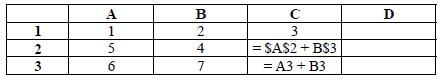  Чему станет равным значение ячейки D1, если в неё скопировать формулу из ячейки С2?Примечание: знак $ обозначает абсолютную адресацию.1) 182) 123) 144) 172. В электронной таблице значение формулы =CP3HAЧ(A3:D3) равно 5. Чему равно значение формулы =СУММ(АЗ:СЗ), если значение ячейки D3 равно 6?1) 12) -13) 144) 43. В электронной таблице значение формулы =СРЗНАЧ(С2:С5) равно 3. Чему равно значение формулы =СУММ(С2:С4), если значение ячейки С5 равно 5?1) 12) 73) -44) 44. В электронной таблице значение формулы =СУММ(А5:D5) равно 6. Чему равно значение формулы =СРЗНАЧ(А5:С5), если значение ячейки D5 равно 9?1) 12) -33) 34) -15. В электронной таблице значение формулы =CУMM(D2:D5) равно 10. Чему равно значение формулы =CP3HAЧ(D2:D4), если значение ячейки D5 равно —2?1) 62) 23) 84) 46. В электронной таблице значение формулы =СРЗНАЧ(А4:С4) равно 5. Чему равно значение формулы СУММ(А4:D4), если значение ячейки D4 равно 6?1) 12) 113) 164) 217. В электронной таблице значение формулы =СРЗНАЧ(Е2:Е4) равно 3, чему равно значение формулы =СУММ(Е2:Е5), если значение ячейки Е5 равно 5?1) 112) 23) 84) 148. В электронной таблице значение формулы =СУММ(А7:С7) равно 9. Чему равно значение формулы =CPЗHAЧ(A7:D7). если значение ячейки D7 равно 3?1) -62) 63) 34) 49. В электронной таблице значение формулы =СУММ(В2:В4) равно 6. Чему равно значение формулы =СРЗНАЧ(В2:В5), если значение ячейки В5 равно 14?1) 52) 83) 104) 2010. В электронной таблице значение формулы =CPЗHAЧ(A3:D4) равно 5. Чему равно значение формулы =СРЗНАЧ(АЗ:С4), если значение формулы =CУMM(D3:D4) равно 4?1) 12) 63) 34) 411. В электронной таблице значение формулы =CPЗHAЧ(C2:D5) равно 4. Чему равно значение формулы =CУMM(C5:D5), если значение формулы =CPЗHAЧ(C2:D4) равно 5?1) -62) 23) -44) 412. В электронной таблице значение формулы =СУММ(D2:D4) равно 15. Чему равно значение формулы =CУMM(Dl:D4), если значение ячейки D1 равно 5?1) 52) 103) 204) 413. В электронной таблице значение формулы =CУMM(D2:D4) равно 16. Чему равно значение ячейки D1, если значение формулы =CP3HAЧ(D1:D4) равно 5?1) 52) 113) 214) 414. В электронной таблице значение формулы =CP3HAЧ(D1:D4) равно 5. Чему равно значение ячейки D1, если значение формулы =СУММ(D2:D4) равно 12?1) 42) 63) 84) 1715. В электронной таблице значение формулы =CУMM(D2:D4) равно 15. Чему равно значение формулы = СРЗНАЧ (D1:D4), если значение ячейки D1 равно 5?1) 52) 103) 204) 416. В электронной таблице значение формулы =CP3HAЧ(D1:D4) равно 8. Чему равно значение формулы =СУММ(D2:D4), если значение ячейки D1 равно 11?1) 72) 213) 324) 1917. В электронной таблице значение формулы =CP3HAЧ (D1:D4) равно 8. Чему равно значение формулы = СРЗНАЧ (D2:D4), если значение ячейки D1 равно 11?1) 192) 213) 74) 3218. В электронной таблице значение формулы =СУММ(В2:D2) равно 16. Чему равно значение формулы =CP3HAЧ(A2:D2), если значение ячейки А2 равно 4?1) 202) 123) 54) 419. В электронной таблице значение формулы =CУMM(C2:D2) равно 16. Чему равно значение ячейки В2, если значение формулы =СРЗНАЧ(В2:D2) равно 7?1) 52) 83) 214) 2320. В электронной таблице значение формулы =CУMM(B2:D2) равно 15. Чему равно значение ячейки А2, если значение формулы =CP3HAЧ(A2:D2) равно 4?1) 12) 53) 164) 2021. В ячейке D3 электронной таблицы записана формула =B$2+$B3. Какой вид приобретет формула, после того как ячейку D3 скопируют в ячейку E4? Примечание: знак $ используется для обозначения абсолютной адресации.1) =C$2+$B42) =A$2+$B13) =B$3+$C34) =B$1+$A322. В ячейке F7 электронной таблицы записана формула =D$12+$D13. Какой вид приобретет формула, после того как ячейку F7 скопируют в ячейку G8? Примечание: знак $ используется для обозначения абсолютной адресации.1) =C$12+$D112) =D$11+$C133) =D$13+$E134) =E$12+$D1423. В ячейке D3 электронной таблицы записана формула =B$2-$B3. Какой вид приобретет формула, после того как ячейку D3 скопируют в ячейку С4? Примечание: знак $ используется для обозначения абсолютной адресации.1) =C$2-$B42) =A$2-$B43) =B$1-$C44) =B$1-$B424. В ячейке F7 электронной таблицы записана формула =D$12-$D13. Какой вид приобретет формула, после того как ячейку F7 скопируют в ячейку E8? Примечание: знак $ используется для обозначения абсолютной адресации.1) =C$12-$C142) =D$12-$D133) =D$13-$D144) =C$12-$D1425. В ячейке B1 записана формула =2*$A1. Какой вид приобретет формула, после того как ячейку B1 скопируют в ячейку C2? 1) =2*$B12) =2*$A23) =3*$A24) =3*$B2Н26. В ячейке C2 записана формула =$E$3+D2. Какой вид приобретет формула, после того как ячейку C2 скопируют в ячейку B1? 1) =$E$3+C12) =$D$3+D23) =$E$3+E4) =$F$4+D227. В ячейке А1 электронной таблицы записана формула =D1-$D2. Какой вид приобретет формула после того, как ячейку А1 скопируют в ячейку В1? 1) =E1-$E22) =E1-$D23) =E2-$D24) =D1-$E228. В ячейке В2 записана формула =$D$2+Е2. Какой вид будет иметь формула, если ячейку В2 скопировать в ячейку А1? 1) =$D$2+E2) =$D$2+C23) =$D$2+D24) =$D$2+D129. В ячейке СЗ электронной таблицы записана формуле =$А$1+В1. Какой вид будет иметь формула, если ячейку СЗ скопировать в ячейку ВЗ? 1) =$A$1+А12) =$В$1+ВЗ3) =$А$1+ВЗ4) =$B$1+C130. В ячейке D6 электронной таблицы записана формула =F$12-$F13. Примечание: знак $ используется для обозначения абсолютной адресации. Какой вид приобретет формула, после того как ячейку D6 скопируют в ячейку E7?1) =G$12-$G132) =F$13-$F143) =F$13-$G134) =G$12-$F14